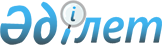 "Қазақстан Республикасының кейбір заңнамалық актілеріне тұрғын үй бағдарламалары операторларының санын қысқарту мәселелері бойынша өзгерістер мен толықтырулар енгізу туралы" 2020 жылғы 9 маусымдағы Қазақстан Республикасының Заңын іске асыру жөніндегі шаралар туралыҚазақстан Республикасы Премьер-Министрінің 2020 жылғы 8 шілдедегі № 92-ө өкімі
      1. Қоса беріліп отырған "Қазақстан Республикасының кейбір заңнамалық актілеріне тұрғын үй бағдарламалары операторларының санын қысқарту мәселелері бойынша өзгерістер мен толықтырулар енгізу туралы" 2020 жылғы 9 маусымдағы Қазақстан Республикасының Заңын іске асыру мақсатында қабылдануы қажет құқықтық актілердің тізбесі бекітілсін.
      2. Қазақстан Республикасының мемлекеттік органдары (келісім бойынша): 
      1) тізбеге сәйкес құқықтық актілердің жобаларын әзірлесін және белгіленген тәртіппен Қазақстан Республикасының Үкіметіне бекітуге енгізсін;
      2) тиісті ведомстволық құқықтық актілерді қабылдасын және Қазақстан Республикасының Индустрия және инфрақұрылымдық даму министрлігін қабылданған шаралар туралы хабардар етсін.
      3. Қазақстан Республикасының Индустрия және инфрақұрылымдық даму министрлігі ұсынылған ақпаратты жинақтасын және құқықтық актілер қабылданған күннен бастап бір ай мерзімнен кешіктірмей Қазақстан Республикасының Үкіметін қабылданған шаралар туралы хабардар етсін. "Қазақстан Республикасының кейбір заңнамалық актілеріне тұрғын үй бағдарламалары операторларының санын қысқарту мәселелері бойынша өзгерістер мен толықтырулар енгізу туралы" 2020 жылғы 9 маусымдағы Қазақстан Республикасының Заңын іске асыру мақсатында қабылдануы қажет құқықтық актілердің тізбесі
      Ескертпе: аббревиатуралардың толық жазылуы:
      ИИДМ – Қазақстан Республикасының Индустрия және инфрақұрылымдық даму министрлігі;
      ҚНРДА – Қазақстан Республикасының Қаржы нарығын реттеу және дамыту агенттігі;
      ҰЭМ – Қазақстан Республикасының Ұлттық экономика министрлігі;
      ЦДИАӨМ – Қазақстан Республикасының Цифрлық даму, инновациялар және аэроғарыш өнеркәсібі министрілігі.
					© 2012. Қазақстан Республикасы Әділет министрлігінің «Қазақстан Республикасының Заңнама және құқықтық ақпарат институты» ШЖҚ РМК
				
      Премьер-Министр

А. Мамин
Қазақстан Республикасы
Премьер-Министрінің
2020 жылғы 8 шілдедегі
№ 92-ө өкімімен
бекітілген
Р/с №
Құқықтық актінің атауы
Құқықтық актінің нысаны
Орындауға жауапты мемлекеттік орган
Орындау мерзімі
Құқықтық актінің сапалы және уақтылы әзірленуі мен енгізілуіне жауапты тұлға
1
2
3
4
5
6
1.
Тұрғын үй құрылысының бірыңғай операторын айқындау туралы 
Қазақстан Республикасы Үкіметінің қаулысы
ИИДМ
2020 жылғы тамыз
Қ.А. Өскенбаев
2.
"Қазақстан Республикасының Үкіметі тағайындайтын немесе онымен келісім бойынша тағайындалатын лауазымды адамдар бойынша кадр мәселелерін шешу тетігін жетілдірудің кейбір мәселелері туралы" Қазақстан Республикасы Үкіметінің 2002 жылғы 16 шілдедегі № 784 қаулысына өзгерістер енгізу туралы
Қазақстан Республикасы Үкіметінің қаулысы
ИИДМ
2020 жылғы тамыз
Қ.А. Өскенбаев
3.
"Даму институттарын, қаржы ұйымдарын басқару жүйесін оңтайландыру және ұлттық экономиканы дамыту жөніндегі кейбір шаралар туралы" Қазақстан Республикасы Президентінің 2013 жылғы 22 мамырдағы № 571 Жарлығын іске асыру жөніндегі шаралар туралы" Қазақстан Республикасы Үкіметінің 2013 жылғы 25 мамырдағы № 516 қаулысына өзгерістер енгізу туралы
Қазақстан Республикасы Үкіметінің қаулысы
ИИДМ
2020 жылғы тамыз
Қ.А. Өскенбаев
4.
"Қазақстан Республикасының Үкіметі мен Қазақстан Республикасы Ұлттық Банкінің Астана қаласындағы ЭКСПО-2017 халықаралық мамандандырылған көрмесі үшін жылжымайтын мүлік объектілерін және сауда ойын-сауық орталығын қаржыландыру, басқару, құрылысын салу және өткізу үшін шараларды қамтамасыз ету жөніндегі бірлескен іс-қимыл жоспарын бекіту және ЭКСПО-2017 Халықаралық мамандандырылған көрмесін ұйымдастырудың және өткізудің 2013 – 2018 жылдарға арналған ұлттық жоспарын бекіту туралы" Қазақстан Республикасы Үкіметінің 2013 жылғы 15 қаңтардағы № 10 қаулысына толықтыру енгізу туралы" Қазақстан Республикасы Үкіметінің 2014 жылғы 1 шілдедегі № 753 қаулысына өзгерістер енгізу туралы
Қазақстан Республикасы Үкіметінің қаулысы
ИИДМ
2020 жылғы тамыз
Қ.А. Өскенбаев
5.
"Тұрғын үй құрылысына кепілдік беру қорының кейбір мәселелері туралы" Қазақстан Республикасы Үкіметінің 2016 жылғы 26 тамыздағы № 479 қаулысының күші жойылды деп тану туралы
Қазақстан Республикасы Үкіметінің қаулысы
ИИДМ
2020 жылғы тамыз
Қ.А. Өскенбаев
6.
"Банкпен ерекше қатынастар арқылы байланысты тұлғаларға жеңілдік шарттарын беруге тыйым салуды белгілеудің кейбір мәселелері туралы" Қазақстан Республикасының Ұлттық Банкі Басқармасының 2018 жылғы 29 қазандағы № 273 қаулысына өзгерістер енгізу туралы
басқарма қаулысы
ҚНРДА (келісу бойынша)
2020 жылғы тамыз
Н.А. Әбдірахманов
7.
"Дауыс беретін акциялардың (қатысу үлестерінің) жүз пайызы ұлттық басқарушы холдингке тиесілі, банктің аффилиирленген тұлғалары болып табылмайтын заңды тұлғалардың тізбесін бекіту туралы" Қазақстан Республикасы Ұлттық экономика министрінің 2015 жылғы 13 ақпандағы № 94 бұйрығына өзгерістер енгізу туралы
Ұлттық экономика министрінің бұйрығы
ҰЭМ
2020 жылғы тамыз
А.А. Шайымова
8.
"Капиталдың жеткіліктілігі нормативін айқындау әдістемесін бекіту туралы" Қазақстан Республикасы Ұлттық экономика министрінің 2016 жылғы 28 шілдедегі № 337 бұйрығына өзгерістер енгізу туралы 
Индустрия және инфрақұрылымдық даму министрінің бұйрығы
ИИДМ
2020 жылғы қыркүйек
Қ.А.Өскенбаев
9.
"Кепілдік жарнаның мөлшерін айқындау әдістемесін бекіту туралы" Қазақстан Республикасы Ұлттық экономика министрінің 2016 жылғы 28 шілдедегі № 338 бұйрығына өзгерістер енгізу туралы
Индустрия және инфрақұрылымдық даму министрінің бұйрығы
ИИДМ
2020 жылғы қыркүйек
Қ.А.Өскенбаев
10.
"Тұрғын үй құрылысына үлестік қатысу саласындағы инжинирингтік компанияның тұрғын үй (тұрғын ғимарат) құрылысының барысына мониторинг жүргізудің нәтижелері туралы есебінің нысанын бекіту туралы" Қазақстан Республикасы Ұлттық экономика министрінің 28 шілдедегі 2016 жылғы № 339 бұйрығына өзгерістер енгізу туралы
Индустрия және инфрақұрылымдық даму министрінің бұйрығы
ИИДМ
2020 жылғы қыркүйек
Қ.А. Өскенбаев
11.
"Кепілдік беру туралы шарттың үлгі нысанын бекіту туралы" Қазақстан Республикасы Ұлттық экономика министрінің 2016 жылғы 28 шілдедегі № 343 бұйрығына өзгерістер енгізу туралы
Индустрия және инфрақұрылымдық даму министрінің бұйрығы
ИИДМ
2020 жылғы қыркүйек
Қ.А.Өскенбаев
12.
"Тұрғын үй құрылысына үлестік қатысу туралы шарттың үлгі нысанын бекіту туралы" Қазақстан Республикасы Ұлттық экономика министрінің 2016 жылғы 28 шілдедегі № 345 бұйрығына өзгерістер енгізу туралы
Индустрия және инфрақұрылымдық даму министрінің бұйрығы
ИИДМ
2020 жылғы қыркүйек
Қ.А. Өскенбаев
13.
"Кепілдік жағдайларды реттеуге арналған резервті есептеу және қалыптастыру әдістемесін бекіту туралы" Қазақстан Республикасы Ұлттық экономика министрінің 2016 жылғы 28 шілдедегі № 347 бұйрығына өзгерістер енгізу туралы
Индустрия және инфрақұрылымдық даму министрінің бұйрығы
ИИДМ
2020 жылғы қыркүйек
Қ.А. Өскенбаев
14.
"Уәкілетті компанияның дауыс беретін акцияларын (жарғылық капиталға қатысу үлестерін) сенімгерлік басқару шартының үлгі нысанын бекіту" Қазақстан Республикасы Ұлттық экономика министрінің 2016 жылғы 28 шілдедегі № 348 бұйрығына өзгерістер енгізу туралы
Индустрия және инфрақұрылымдық даму министрінің бұйрығы
ИИДМ
2020 жылғы қыркүйек
Қ.А. Өскенбаев
15.
"Кепілдік беру туралы шарт жасасу үшін тұрғын үй (тұрғын ғимарат) құрылысының жобасы бойынша құжаттарды қарау ережесін бекіту туралы" Қазақстан Республикасы Ұлттық экономика министрінің 2016 жылғы 30 қыркүйектегі № 432 бұйрығына өзгерістер енгізу туралы
Индустрия және инфрақұрылымдық даму министрінің бұйрығы
ИИДМ
2020 жылғы қыркүйек
Қ.А. Өскенбаев
16.
"Жергілікті атқарушы органдардың тұрғын үй құрылысына үлестік қатысу туралы шарттарды, сондай-ақ олар бойынша талап ету құқықтарын қайта табыстау туралы шарттарды есепке алуды жүргізу қағидаларын бекіту туралы" Қазақстан Республикасы Ұлттық экономика министрінің 2016 жылғы 30 қыркүйектегі № 434 бұйрығына өзгерістер енгізу туралы
Индустрия және инфрақұрылымдық даму министрінің бұйрығы
ИИДМ
2020 жылғы қыркүйек
Қ.А. Өскенбаев
17.
"Тұрғын үй құрылысы" мақсаттары үшін жеке кәсіпкерлік субъектілеріне екінші деңгейдегі банктер беретін кредиттер бойынша сыйақы мөлшерлемесін субсидиялау қағидаларын бекіту туралы" Қазақстан Республикасы Ұлттық экономика министрінің 2017 жылғы 31 қаңтардағы № 35 бұйрығына өзгерістер енгізу туралы
Индустрия және инфрақұрылымдық даму министрінің бұйрығы
ИИДМ
2020 жылғы қыркүйек
Қ.А. Өскенбаев
18.
"Халыққа екінші деңгейдегі банктер берген ипотекалық тұрғын үй қарыздары бойынша сыйақы мөлшерлемесінің бір бөлігін өтеу үшін квазимемлекеттік сектор субъектілері арқылы субсидиялар беру қағидаларын бекіту туралы" Қазақстан Республикасы Ұлттық экономика министрінің 2017 жылғы 31 қаңтардағы № 34 бұйрығына өзгерістер енгізу туралы
Индустрия және инфрақұрылымдық даму министрінің бұйрығы
ИИДМ
2020 жылғы қыркүйек
Қ.А. Өскенбаев
19.
"Тұрғын үйді ұзақ мерзімді жалдау шарттары бойынша тұрғын үй құрылысының мемлекеттік және (немесе) үкіметтік бағдарламаларын іске асыру шеңберінде берілген салық салу объектілері бойынша жеке тұлғалардың мөлшерлемелері бойынша салықты есептейтін заңды тұлғалардың тізбесін бекіту туралы" Қазақстан Республикасы Инвестициялар және даму министрінің 2018 жылғы 20 ақпандағы № 122 бұйрығына өзгерістер енгізу туралы 
Индустрия және инфрақұрылымдық даму министрінің бұйрығы
ИИДМ
2020 жылғы қыркүйек
Қ.А. Өскенбаев
20.
"Тұрғын үй құрылысына үлестік қатысуды ұйымдастыру тәсілдерін өзгерту қағидаларын бекіту туралы" Қазақстан Республикасы Индустрия және инфрақұрылымдық даму министрінің 2019 жылғы 8 тамыздағы № 629 бұйрығына өзгерістер енгізу туралы 
Индустрия және инфрақұрылымдық даму министрінің бұйрығы
ИИДМ
2020 жылғы қыркүйек
Қ.А. Өскенбаев
21.
"Тұрғын үй құрылысына үлестік қатысудың бірыңғай ақпараттық жүйесін жүргізу қағидаларын бекіту туралы" Қазақстан Республикасы Индустрия және инфрақұрылымдық даму министрінің 2019 жылғы 29 тамыздағы № 678 бұйрығына өзгерістер енгізу туралы
Индустрия және инфрақұрылымдық даму министрінің бұйрығы
ИИДМ
2020 жылғы қыркүйек
Қ.А. Өскенбаев
22.
"Мемлекеттік көрсетілетін қызметтер тізілімін бекіту туралы" Қазақстан Республикасы Цифрлық даму, инновациялар және аэроғарыш өнеркәсібі министрі міндетін атқарушысының 2020 жылғы 31 қаңтардағы № 39/НҚ бұйрығына өзгерістер енгізу туралы
Цифрлық даму, инновациялар және аэроғарыш өнеркәсібі министрінің бұйрығы
ЦДИАӨМ
2020 жылғы қыркүйек
А.Е.Оспанов